МОДТЧасто ли ты чувствуешь себя обеспокоенным и взволнованным?Часто ли твои одноклассники смеются над тобой, когда вы играете в разные игры?Стараешься ли ты избегать игр, в которых делается выбор, только потому, что тебя могут не выбрать?Как ты думаешь, теряют ли симпатии учителей те из учеников, которые не справляются с учебой?Можешь ли ты свободно говорить с родителями о вещах, которые тебя беспокоят?Трудно ли тебе учиться не хуже других ребят?Боишься ли ты вступать в спор?Волнуешься ли ты, когда учитель говорит, что собирается проверить, насколько ты знаешь материал?Часто ли ты чувствуешь себя усталым?Сказывается ли на желудке твое волнение?Когда вечером ты лежишь в постели, часто ли ты испытываешь беспокойство по поводу того, что будет завтра?Часто ли у тебя возникает ощущение, что никто из твоих одноклассников не хочет делать того, что хочешь делать ты?Кажется ли тебе, что окружающие часто недооценивают тебя?Доволен ли ты тем, как к тебе относятся учителя?Можешь ли ты обратиться со своими проблемами к близким, не испытывая страха, что тебе будет хуже?Часто ли тебе ставят более низкую оценку, чем ты ожидал?Часто ли ты боишься выглядеть нелепо?Обычно ты волнуешься при ответе или выполнении контрольных заданий?Чувствуешь ли ты себя бодрым после отдыха?Случается ли тебе попадать в такие ситуации, когда ты чувствуешь, что твое сердце вот-вот остановится?Часто ли тебя что-то мучает, а что - не можешь понять?Часто ли ты чувствуешь себя не таким, как большинство твоих одноклассников?Часто ли ты боишься, что тебе не о чем будет говорить, когда кто-то начинает с тобой разговор?Обладают ли способные ученики какими-то особыми правами, которых нет у других ребят в классе?Кажется ли тебе иногда, что никто из родителей тебя хорошо не понимает?Часто ли твои одноклассники смеются над тобой, когда ты делаешь ошибки?Обычно тебя волнует то, что думают о тебе окружающие?Выполнив задание, беспокоишься ли ты о том, хорошо ли с ним справился?Чувствуешь ли ты себя хуже от волнений и ожидания неприятностей?Случается ли, что ты испытываешь кожный зуд и покалывание, когда волнуешься?Часто ли ты волнуешься из-за того, что, как выясняется позже, не имеет никакого значения?Верно ли, что большинство ребят относится к тебе по-дружески?Испытываешь ли ты стеснение, находясь среди малознакомых людей?Волнуешься ли ты, когда учитель просит остаться после уроков и поработать с ним индивидуально?Когда у тебя плохое настроение, советуют ли тебе твои родители успокоиться и отвлечься?Когда ты получаешь хорошие отметки, думает ли кто-нибудь из твоих друзей, что ты хочешь выделиться?Часто ли, отвечая на уроке, ты переживаешь о том, что думают о тебе в это время другие?Мечтаешь ли ты о том, чтобы поменьше волноваться, когда тебя спрашивают?Часто ли у тебя болит голова после напряженного дня?Бывает ли у тебя сильное сердцебиение в тревожных для тебя ситуациях?Часто ли ты чувствуешь неуверенность в себе?Нравится ли тебе тот одноклассник, к которому другие ребята относятся лучше всех?Обычно ты боишься невольно обидеть других людей своими случайно сказанными словами или поведением?Боишься ли ты критики со стороны учителя?Начинают ли твои родители сердиться и возмущаться по поводу любого пустяка, совершенного тобой?Надеешься ли ты в будущем учиться лучше, чем теперь?Часто ли одноклассники смеются над твоей внешностью и поведением?Бывает ли так, что, отвечая перед классом, ты начинаешь заикаться и не можешь ясно произнести ни одного слова?Трудно ли тебе вставать по утрам вовремя?Бывают ли у тебя внезапные чувства жара или озноба?Трудно ли тебе сосредоточиться на чем-то одном?Верно ли, что большинство твоих одноклассников не обращают на тебя внимания?Часто ли ты, услышав смех, чувствуешь себя задетым и думаешь, что смеются над тобой?Легко ли учителю привести тебя в замешательство своим неожиданным вопросом?Часто ли твои родители интересуются тем, что тебя волнует и чего ты хочешь?Боишься ли ты не справиться со своей работой?Часто ли ты упрекаешь себя в том, что не используешь многие свои способности?Обычно ты спишь спокойно накануне контрольной или экзамена?Легко ли ты засыпаешь вечером?Кажется ли тебе иногда, что твое сердце бьется неравномерно?Часто ли тебе снятся страшные сны?Считаешь ли ты, что одеваешься в школу так же хорошо, как и твои одноклассники?Боишься ли ты потерять симпатии других людей?Считаешь ли ты, что педагоги относятся к тебе несправедливо?Всегда ли родители с пониманием выслушивают твои взгляды и мнения?Можешь ли ты быть очень настойчивым, если хочешь добиться определенной цели?Трудно ли тебе писать, если при этом кто-то смотрит на твои руки?Часто ли ты получаешь низкую оценку, хорошо зная материал только из-за того, что волнуешься и теряешься при ответе?Часто ли ты сердишься по мелочам?Бывает ли так, что при волнении у тебя появляются красные пятна на шее и на лице?Часто ли ты испытываешь страх в тех ситуациях, когда точно знаешь, что тебе ничто не угрожает?Злятся ли некоторые из твоих одноклассников, когда тебе удается быть лучше их?Обычно тебе безразлично, что думают о тебе другие?Боишься ли ты, что тебя могут вызвать к директору?Если ты сделаешь что-нибудь не так, будут ли твои родители постоянно и везде говорить об этом?Снится ли тебе иногда, что ты в школе и не можешь ответить на вопрос учителя?Нравится ли тебе быть первым, чтобы другие тебе подражали и следовали бы за тобой?Если ты не можешь ответить, когда тебя спрашивают, чувствуешь ли ты, что вот-вот расплачешься?Часто ли тебе приходится дома доделывать задания, которые ты не успел выполнить в классе?Бывает ли тебе трудно дышать из-за волнения?Боишься ли ты оставаться дома один?Мешает ли тебе твоя застенчивость подружиться с тем, с кем хотелось бы?Часто ли бывает, что тебе кажется, будто окружающие смотрят на тебя, как на никчемного и ненужного человека?«Холодеет» ли у тебя все внутри, когда учитель делает тебе замечание?Бывает ли тебе обидно, когда твое мнение не совпадает с мнением твоих родителей, а они категорически настаивают на своем?Часто ли тебе снится, что твои одноклассники могут сделать то, что не можешь ты?Боишься ли ты, что тебя не правильно поймут, когда ты захочешь что-то сказать?Часто ли бывает такое, что у тебя слегка дрожит рука при выполнении контрольных заданий?Легко ли тебе расплакаться из-за ерунды?Боишься ли ты, что тебе вдруг станет дурно в классе?Страшно ли тебе оставаться одному в темной комнате?Доволен ли ты тем, как к тебе относятся одноклассники?Трудно ли тебе получать такие отметки, каких ждут от тебя окружающие?Снится ли тебе временами, что учитель в ярости из-за того, что ты не знаешь урок?Чувствуешь ли ты себя никому не нужным каждый раз после ссоры с родителями?Сильно ли ты переживаешь по поводу замечаний и отметок, которые тебя не удовлетворяют?Дрожит ли слегка твоя рука, когда учитель просит сделать задание на доске перед всем классом?Беспокоишься ли ты по дороге в школу, что учитель может дать классу проверочную работу?Часто ли ты получаешь более низкую оценку, чем мог бы получить из-за того, что не успел чего-то сделать?Потеют ли у тебя руки и ноги при волнении?Подсчёт сырых балловПоскольку ответы производятся по принципу Да/Нет, а каждая шкала содержит по 10 пунктов, то максимальное значение сырых баллов по каждой шкале - 10, минимальное - 0.Стандартизованные оценки для девочек 7-10 лет (N=62)Стандартизованные оценки для девочек 11-12 лет (N=119)Стандартизованные оценки для девочек 13-14 лет (N=181)Стандартизованные оценки для девочек 15-17 лет (N=106)Стандартизованные оценки для мальчиков 7-10 лет (N=89)Стандартизованные оценки для мальчиков 11-12 лет (N=111)Стандартизованные оценки для мальчиков 13-14 лет (N=151)Стандартизованные оценки для мальчиков 15-17 лет (N= 81)Областью применения опросника многомерной оценки детской тревожности являются скрининговые психогигиенические и психопрофилактические исследования детей и подростков, в том числе, с использованием современных информационных (компьютерных) технологий для выявления групп риска школьной и психической дезадаптации.Скрининг-диагностика психического напряжения и невротических тенденций у детей и подростковИнструкцияПожалуйста, отметьте в тексте любым знаком, если у Вашего ребёнка в последнее время присутствует любой из перечисленных симптомов.Часто жалуется на боли в животеСильно устает к концу дняЗасыпает медленно и с трудомОтмечается очень плохой аппетитНередко бывает чувство стыда, позора или виныОчень тревоженЛегко пугаетсяГрызет ногтиНередко бывают вспышки злостиЧасто жалуется на головные болиС трудом сосредотачивается, часто отвлекаетсяСпит беспокойноИзлишне разборчив в едеЧасто плачетБоится неудачиБоится за свое здоровьеСосет палец, грызет карандаши (ручки и т.п.)Легко злится, выходит из себяБывает часто рвотаСильно раздражается и устает от шумаУтром встает неохотно, не отдохнувшим, не бодрымИногда без причины отказывается от любимой едыИспытывает чувство неполноценностиКогда волнуется, то чрезмерно потеет, краснеет или бледнеетБоится темноты или засыпать без светаЧасто моргает или зажмуриваетсяЧасто конфликтует или дерется с детьмиЧасто бывает головокружениеЖалуется на тяжесть в теле или чувство разбитостиСнятся страшные или плохие сныПохудел за последнее времяСчитает, что другие ребята смеются над нимЧасто ему трудно решиться на что-либоБоится одиночества или чужих людейЕсть привычка подергивать углом рта, рукой, плечом и т.п.Стал более грубым и дерзким по отношению к взрослымЧасто жалуется на боли в разных частях телаСтал менее выносливымВыглядит сонливым днемОграничивает себя в еде, утверждая, что находится на диетеВыглядит грустным, безрадостнымСтарается быть всегда тихимБоится, что с ним или с близкими может что-то случиться.Слишком часто ходит в туалет или бывает недержание мочи или стула (днем или ночью)Если разозлится, плохо контролирует свои действия.ИнтерпретацияЗа каждый утвердительный ответ начисляется один балл. Баллы по всем пунктам каждой шкалы суммируются (в каждой шкале по 5 пунктов).Если респондент набрал 3 и более балла по шкале, то соответствующий тип расстройства считается выраженным.Наличие выраженной проблемы по шкалам с 1 по 4 свидетельствует о необходимости консультации ребенка детским неврологом или психотерапевтом, а по любой из 5-9 шкал - на необходимость консультации психотерапевта или детского психиатра.Методика представляет собой опросник для родителей, предназначенный для скринингового выявления психического напряжения и невротических тенденций у детей и подростков. Невротические нарушения широко распространены у детей и подростков и играют значительную роль в развитии соматической патологии.Ключ к опроснику повседневных стрессоровПетраш М.Д., Стрижицкая О.Ю., Головей Л.А., Савенышева С.С. Опросник повседневных стрессоров. Психологические исследования, 2018, 11(57), 5. http://psystudy.ruОпросник повседневных стрессоровИнструкция: Отметьте, пожалуйста, те события, которые произошли с Вами в течение последних двух недель. Для этого обведите соответствующую цифру в бланке. Если событие (переживание) отсутствовало, то пропускайте его и переходите к следующему.

Также отметьте у выбранных событий силу (выраженность) его (события) переживания, используя шкалу от 1 до 10, где 1 – минимальная выраженность переживания, 10 – максимальная выраженность, захватывающее переживание. 


1. Я не очень хорошо сделал свою работу
2. Я очень спешил, чтобы успеть выполнить задание к сроку
3. Когда я работал, мне мешали, прерывали
4. Кто-то испортил мою уже сделанную работу
5. Я должен был делать то, чего я не очень хотел или не умел
6. Я не мог доделать работу до конца, не получалось то, что делал
7. Я должен был выступать или работать на публике
8. Я должен был соревноваться с кем-то, быть конкурентом кому-то
9. Я не мог выполнить всего, что наметил сделать к определенному сроку
10. Я опоздал на работу, встречу
11. Возникла непредвиденная дополнительная / сверхурочная работа
12. У меня бывали дни, когда количество необходимых дел превышало мои возможности
13. Была ссора с женой (мужем)
14. Были ссоры с детьми, внуками, родителями
15. Была ссора / конфликт на работе
16. Возникал страх с кем-нибудь ссориться
17. Возникало предчувствие конфликта
18. Возникли проблемы у детей / родителей или с детьми / родителями
19. Были проблемы со здоровьем членов семьи
20. Кто-то нарушил данное мне обещание
21. Не получил информацию, известий, которые ожидал
22. Меня критиковали и ругали, меня перебили, когда я говорил
23. Я был неправильно понят
24. Я был смущен, сконфужен
25. Я беспокоился за кого-то
26. Мой сон был нарушен
27. Я чувствовал себя заболевшим, испытывал физический дискомфорт
28. Что-то пришло в негодность, что-то поломалось, порвалась одежда, были проблемы с машиной
29. Пришлось ждать дольше, чем я рассчитывал
30. Я сделал что-то, чего не хотел делать
31. Погодные условия вызывали дискомфорт
32. Я получил плохие новости
33. Я был озабочен своим внешним видом
34. Меня разозлила / огорчила телепередача, фильм, книга
35. Я чего-то не понял, и это вызвало дискомфорт
36. Я что-то забыл. Я что-то не смог найти
37. Были проблемы с транспортом, попал в пробку на дорогах
38. Меня беспокоили шум и неприятные звуки
39. Меня потревожили, когда я отдыхал / занимался любимым делом
40. Пришлось отказаться от интересного занятия, встречи
41. Не состоялась / сорвалась планируемая поездка / планируемое мероприятие
42. Мне не хватало времени на отдых
43. Не получил удовольствия от проведенного досуга
44. Не получил тот денежный доход, которого ожидал
45. У меня были неожиданные расходы, издержки
46. Не хватило денег на что-то необходимое
47. Меня беспокоила материальная неопределенность будущего
48. В магазине я не нашел того, что мне было нужно
49. Мне пришлось слишком долго ждать в очереди (в магазине, поликлинике, банке и др.)
50. Пришлось потратить много сил и времени на оформление документов, бумаг
51. Меня утомляли ежедневные дела по хозяйству
52. Ежедневное планирование питания для семьи вызывало у меня напряжение
53. Не хватало времени на что-то связанное со здоровым образом жизни
54. Возникали ситуации, которые вызывали беспокойство, тревогу о будущем
55. Возникало чувство одиночества
ИНТЕГРАТИВНЫЙ ТЕСТ ТРЕВОЖНОСТИСТИТУАТИВНАЯ ТРЕВОГА Ниже Вам предложены несколько утверждений, касающихся Вашего эмоционального состояния.В отношении каждого из них нужно решить – насколько данное состояние выражено именно СЕЙЧАС, В ДАННЫЙ МОМЕНТ, СЕГОДНЯ. В зависимости от этого поставьте “+” в одну из четырех граф.ЛИЧНОСТНАЯ ТРЕВОГАНиже Вам предложены несколько утверждений, касающихся Вашего эмоционального состояния.В отношении каждого из них нужно решить – КАК ЧАСТО на протяжении последнего времени Вы испытывали это, и в зависимости от этого поставьте “+” в одну из четырех граф.эмоциональный дискомфорт” (ЭД) “астенический компонент тревожности" (АСТ) “фобический компонент” (ФОБ) “тревожная оценка перспективы” (ОП)  “социальная защита" (СЗ)Подсчет и перевод баллов:Оценки выраженности симптомов переводятся в числовые значения следующим образом: 0 – отсутствие данного признака, два других связываются с наличием слабо и умеренно выраженных признаков (баллы 1 и 2) и последний – как чрезвычайная, с точки зрения испытуемого, степень выраженности – 3 балла. Таким образом, по каждому субтесту испытуемый может набрать не более 45 баллов.Для подсчёта сырых значений дополнительных шкал необходимо в соответствии с таблицей сложить баллы, соответствующие ответам на входящие в кажду шкалу утверждения:Перевод в станайны показателей общей тревожностиПеревод в станайны показателей дополнительных шкал для взрослых и юношейПеревод в станайны показателей дополнительных шкал для девушекТЕСТ ЭМОЦИЙКаждый оказывался в ситуации, когда трудно сдерживать свои эмоции. Прочитайте следующие утверждения. Если вы реагируете похожим образом, обведите в бланке номер вопроса1. Если я разозлюсь, я могу ударить кого-нибудь. 2. Иногда я раздражаюсь настолько, что швыряю какой-нибудь предмет 3. Я легко раздражаюсь, но быстро успокаиваюсь. 4. Пока меня не попросят по-хорошему, я не выполню просьбу. 5. Мне кажется, что судьба ко мне несправедлива.6. Я знаю, что люди говорят обо мне за спиной. 7. Я не могу удержаться от спора, если со мной не согласны.8. Если я кого-то обманываю, то испытываю угрызения совести. 9. Мне не раз приходилось драться. 10. Когда я раздражаюсь, я хлопаю дверьми. 11. Иногда люди раздражают меня просто своим присутствием. 12. Я нарушаю законы и правила, которые мне не нравятся. 13. Иногда меня гложет зависть, хотя я этого не показываю. 14. Я думаю, что многие люди не любят меня. 15. Я требую, чтобы люди уважали мои права. 16. Иногда мне на ум приходят мысли, которых я стыжусь. 17. Я знаю людей, которые способны довести меня до драки. 18. Иногда я выражаю гнев тем, что стучу по столу. 19. Я часто чувствую, что могу взорваться, как пороховая бочка. 20. Если кто-то пытается мною командовать, я поступаю наперекор. 21. Есть люди, к которым я испытываю настоящую ненависть. 22. Многие люди мне завидуют. 23. Если я злюсь, я могу выругаться.24. Люди, увиливающие от работы, должны испытывать чувство вины. 25. Если не понимают слов, я применяю силу. 26. Иногда я хватаю первый попавшийся предмет и ломаю его. 27. Я могу нагрубить людям, которые мне не нравятся. 28. Если со мной разговаривают свысока, мне ничего не хочется делать. 29. Обычно я стараюсь скрывать плохое отношение к людям. 30. Иногда мне кажется, что надо мной смеются. 31. Если кто-то раздражает меня, я говорю все, что о нем думаю. 32. Я мало помогаю своим родителям. 33. На удар я отвечаю ударом. 34. В споре я часто повышаю голос. 35. Я раздражаюсь из-за мелочей. 36. Того, кто любит командовать, я стараюсь поставить на место. 37. Я заслуживаю больше похвал и внимания, чем получаю.38. У меня есть враги, которые хотели бы мне навредить. 39. Я могу угрожать, хотя и не хочу приводить угрозы в исполнение. 40. Я часто совершаю поступки, о которых потом жалею.Ключ: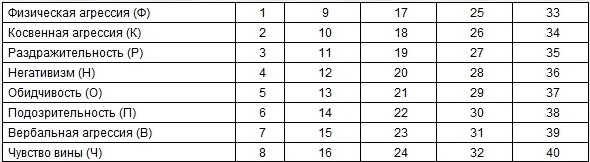 Подсчитайте число обведенных номеров в каждой строчке. Отметьте на графике восемь точек и соедините их.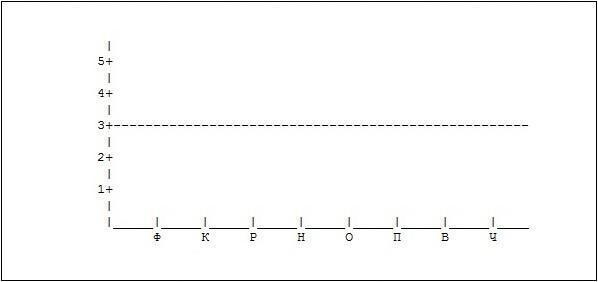 Пунктиром обозначен средний уровень проявления этих эмоций, обычный для большинства людейШкалаПрямые утвержденияОбратные утвержденияОбщая тревожность1, 11, 21, 31, 41, 51, 61, 71, 81, 91Тревога во взаимоотношениях со сверстниками2, 12, 22, 52, 72, 8232, 42, 62, 92Тревога в связи с оценкой окружающих3, 13, 23, 33, 43, 53, 63, 83, 9373Тревога во взаимоотношениях с учителями4, 24, 34, 44, 54, 64, 74, 84, 9414Тревога во взаимоотношениях с родителями25, 45, 75, 85, 955, 15, 35, 55, 65Тревога, связанная с успешностью в обучении6, 16, 26, 36, 46, 56, 76, 86, 9666Тревога, возникающая в ситуациях самовыражения7, 17, 27, 37, 47, 57, 67, 87, 9777Тревога, возникающая в ситуациях проверки знаний8, 18, 28, 38, 48, 68, 78, 88, 9858Снижение психической активности, связанное с тревогой9, 29, 39, 49, 69, 79, 89, 9919, 59Повышение вегетативной реактивности, связанное с тревогой10, 20, 30, 40, 50, 60, 70, 80, 90, 100ШкалаM±σСтандартизированные оценкиСтандартизированные оценкиСтандартизированные оценкиСтандартизированные оценкиШкалаM±σНизкиеСредниеВысокиеКрайне высокие15,40 ± 2,600-23-78-91024,45 ± 2,360-23-67-89-1035,55 ± 2,550-34-891045,52 ± 2,000-34-789-1054,69 ± 2,020-23-67-89-1065,16 ± 2,150-23-789-1075,60 ± 2,490-34-891086,03 ± 2,390-34-891095,27 ± 2,330-23-789-10104,94 ± 2,440-23-789-10ШкалаM±σСтандартизированные оценкиСтандартизированные оценкиСтандартизированные оценкиСтандартизированные оценкиШкалаM±σНизкиеСредниеВысокиеКрайне высокие14,18 ± 2,420-12-67-89-1023,74 ± 2,290-12-678-1034,65 ± 2,330-23-67-89-1044,18 ± 2,260-12-67-89-1054,03 ± 2,230-12-678-1063,96 ± 2,010-12-56-78-1074,61 ± 2,140-23-67-89-1084,79 ± 2,500-23-78-91094,00 ± 2,270-12-678-10103,69 ± 2,320-12-678-10ШкалаM±σСтандартизированные оценкиСтандартизированные оценкиСтандартизированные оценкиСтандартизированные оценкиШкалаM±σНизкиеСредниеВысокиеКрайне высокие13,40 ± 2,160-12-56-78-1023,56 ± 2,250-12-56-78-1034,68 ± 2,330-23-789-1043,67 ± 2,250-12-56-78-1054,21 ± 2,620-12-67-89-1063,44 ± 1,820-12-567-1073,94 ± 1,910-12-56-78-1084,48 ± 2,440-12-67-89-1094,59 ± 2,100-23-67-89-10103,47 ± 2,100-12-56-78-10ШкалаM±σСтандартизированные оценкиСтандартизированные оценкиСтандартизированные оценкиСтандартизированные оценкиШкалаM±σНизкиеСредниеВысокиеКрайне высокие13,32 ± 2,310-12-56-78-1023,29 ± 2,020-12-56-78-1034,17 ± 2,420-12-67-89-1043,51 ± 2,000-12-56-78-1054,42 ± 2,330-12-67-89-1063,27 ± 1,660-12-45-67-1073,65 ± 2,180-12-56-78-1084,18 ± 2,530-12-67-89-1094,61 ± 2,160-23-67-89-10103,88 ± 2,220-12-67-89-10ШкалаM±σСтандартизированные оценкиСтандартизированные оценкиСтандартизированные оценкиСтандартизированные оценкиШкалаM±σНизкиеСредниеВысокиеКрайне высокие14,13 ± 2,400-12-67-89-1023,89 ± 2,150-12-67-89-1034,61 ± 1,870-23-67-89-1044,51 ± 2,100-23-67-89-1054,12 ± 1,940-23-678-1064,18 ± 1,870-23-678-1074,09 ± 2,110-23-67-89-1085,00 ± 2,400-23-78-91094,35 ± 2,160-23-67-89-10103,81 ± 2,580-12-67-89-10ШкалаM±σСтандартизированные оценкиСтандартизированные оценкиСтандартизированные оценкиСтандартизированные оценкиШкалаM±σНизкиеСредниеВысокиеКрайне высокие12,97 ± 2,370-12-56-78-1023,67 ± 1,970-12-56-78-1034,17 ± 2,500-12-67-89-1043,96 ± 2,100-12-67-89-1053,80 ± 2,000-12-56-78-1063,95 ± 1,530-23-56-78-1073,87 ± 2,200-12-67-89-1084,13 ± 2,330-12-67-89-1093,50 ± 1,970-12-56-78-10102,72 ± 2,290-12-56-78-10ШкалаM±σСтандартизированные оценкиСтандартизированные оценкиСтандартизированные оценкиСтандартизированные оценкиШкалаM±σНизкиеСредниеВысокиеКрайне высокие12,74 ± 2,170-12-45-78-1023,54 ± 2,140-12-56-78-1034,17 ± 2,210-12-67-89-1043,79 ± 2,260-12-67-89-1054,38 ± 2,330-23-67-89-1063,81 ± 2,000-12-56-78-1073,76 ± 2,150-12-56-89-1084,00 ± 2,310-12-67-89-1093,85 ± 1,990-12-56-78-10102,59 ± 2,020-12-45-67-10ШкалаM±σСтандартизированные оценкиСтандартизированные оценкиСтандартизированные оценкиСтандартизированные оценкиШкалаM±σНизкиеСредниеВысокиеКрайне высокие12,46 ± 2,0701-45-67-1023,16 ± 2,040-12-56-78-1033,65 ± 2,270-12-56-89-1043,09 ± 2,110-12-56-78-1054,64 ± 2,150-23-67-91063,18 ± 1,940-12-56-78-1073,15 ± 1,980-12-56-78-1083,13 ± 2,170-12-56-78-1093,85 ± 1,700-23-56-78-10102,64 ± 1,8701-45-67-10№ шкалыНазвание шкалыПункты шкалы1.Вегетативные дисфункции1, 10, 19, 28, 37.2.Астенические расстройства2, 11, 20, 29, 38.3.Расстройства сна3, 12, 21, 30, 39.4.Нарушения аппетита4, 13, 22, 31, 40.5.Депрессивные расстройства5, 14, 23, 32, 41.6.Повышенная тревожность6, 15, 24, 33, 42.7.Фобии и страхи7, 16, 25, 34, 43.8.Расстройства поведения8, 17, 26, 35, 44.9.Экстрапунитивная агрессия9, 18, 27, 36, 45.Названия факторовСобытияСобытияБаллыБаллыНазвания факторовНомераКоличествоМинМакс1. Работа – Дела1, 2, 3, 4, 5, 6, 9, 11, 12, 421011002. Взаимоотношения с окружающими15, 16, 22, 23, 24, 30, 35, 36, 4391903. Нарушение планов29, 37, 39, 41, 4951504. Финансы28, 44, 45, 46, 47, 5461605. Планирование13, 38, 40, 51, 52, 5361606. Семья13, 14, 18, 19, 20, 2561607. Окружающая действительность21, 32, 34, 49, 5051508. Самочувствие – Одиночество17, 27, 33, 34, 5551509. Общее самочувствие25, 31, 33, 42, 48515010. Конкуренция7, 8 ,10, 26, 275150УтверждениеСовсем нетНикогдаСлабо выраженоРедко ВыраженоЧастоОчень выраженоПочти все время1. Я нахожусь в напряжении2. Я расстроен3. Я тревожусь о будущем4. Я нервничаю5. Я озабочен6. Я возбужден7. Я ощущаю непонятную угрозу8. Я быстро устаю9. Я не уверен в себе10. Я избегаю любых конфликтов11. Я легко прихожу в замешательство12. Я ощущаю свою бесполезность13. Я плохо сплю14. Я ощущаю себя утомленным15. Я эмоционально чувствителен№ЭДЭДЭДЭДАСТАСТАСТАСТФОБФОБФОБФОБОПОПОПОПСЗСЗСЗСЗ№01230123012301230123102549742024497330377411040275380503265986024497370377411180306191902856851005711417111043861291202958871304181122140295887150316192
Сырые баллыСтанайныОбщий показательЭДАСТФОБОПСЗСырые баллыСтанайныСтанайныСырые баллыСырые баллыСтанайныВзрослые и юношиДевушки1менее 6менее 627-87-8399-10410-1111-12512-1413-16616-1817-21719-2222-25823-2626-30927 и более31 и болееСтанайныСуммы диагностических коэффициентовСуммы диагностических коэффициентовСуммы диагностических коэффициентовСуммы диагностических коэффициентовСуммы диагностических коэффициентовСтанайныЭДАСТФОБОПСЗ134 и менее26 и менее13 и менее44 и менее50 и менее235-4827-3614-1945-6251-70349-6237-4720-2463-8071-90463-7648-5725-2981-9791-110577-10058-8230-5498-122111-1356101-13783-12255-99123-155136-1657138-173123-161100-144156-187166-1958174-209162-201145-188188-219196-2259210 и более202 и более189 и более220 и более226 и болееСтанайныСуммы диагностических коэффициентовСуммы диагностических коэффициентовСуммы диагностических коэффициентовСуммы диагностических коэффициентовСуммы диагностических коэффициентовСтанайныЭДАСТФОБОПСЗ142 и менее31 и менее16 и менее53 и менее60 и менее243-5832-4417-2354-7561-85359-7545-5724-2976-9786-109476-9258-7030-3698-118110-134593-11771-9537-61119-143135-1596118-15096-13262-104144-172160-1847151-183133-169105-148173-200185-2108184-217170-206149-191201-228211-2359218 и более207 и более192 и более229 и более236 и более